Publicado en Madrid el 28/03/2018 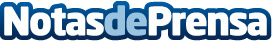 Dos vinos de Chivite, los Mejores Rosados de EspañaEl jurado de la Asociación Española de Periodistas y Escritores del Vino ha decido que los vinos Chivite Colección Rosado y Chivite Las Fincas, son los Mejores Vinos de España en la categoría de Rosados. Estos premios son otorgados por periodistas, comunicadores, editores y escritores del mundo del vinoDatos de contacto:ComunicaciónNota de prensa publicada en: https://www.notasdeprensa.es/dos-vinos-de-chivite-los-mejores-rosados-de Categorias: Nacional Gastronomía Comunicación Navarra Eventos Premios http://www.notasdeprensa.es